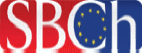 Стопанска Комора на Мал Бизнис на Република Македонијаwww.sbch.org.mkКомората на Мал Бизнис на Македонија има воспоставена инфраструктура на комуникациски платформи за вмрежување, размена на деловно искуство и воспоставена пракса на компаниите, институциите и организациите и групирање на членките во групации по дејност, кластери по деловен интерес и конзорциуми.Пријава за деловна платформа Сите правни субјекти кои се Premium членки можат да пријават учество во платформите/мрежите на Комората. Годишната чланарина за Premium членки е 500 EUR, а чланарината може да се искористи како ваучер или попуст во текот на годината за активности и настани за вмрежување, услуги/обуки на Комората.Полињата означени со ѕвезда (*) е потребно да се пополнат.Контакт лице: Име:*			Презиме:* Претпријатие/Организација:* Сектор/Дејност:*Email:*Телефон:*Web/социјални медиуми:*Сакам да пријавам учество во следните мрежи:(означете Х пред одбраната иницијатива)__  GREENITY.NET **__  FINPACT __  Green Social Entrepreneurship Network__  CATALYST – Sustainability Network__  Smart Digitalization Cluster (**) платформа во која полноправно членство е наменето само за непрофитни организацииВе молиме испратете ја пријавата  на info@sbch.org.mk .Телефон: (02) 244 8077, 070 223 686Телефон: (02) 244 8077 / 070 223 686